triângulosSexta-feira é dia de videoconferência de matemática.Nos encontramos pelo Google Meet às 11h10, no link enviado por e-mail.Roteiro: - Entrega de atividades atrasadas;- Recados sobre o trabalho avaliativo de quarta-feira 08/07;- Atividade:Desenhe, com o máximo de precisão possível, um triângulo. Em seguida recorte o contorno dele. Atenção com a postura na hora de recortar: Cotovelo sobre a mesa, pega correta da tesoura e recorte na linha!Com as suas próprias mãos, retire do triângulo partes que compõe os seus três ângulos internos, conforme demostra a imagem.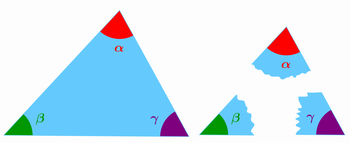 Disponha as partes, de tal forma que os ângulos fiquem juntos, unidos pelo mesmo vértice e o lado de um coincida com o lado do outro.Quais as conclusões da sala?Descobrindo os ângulos ocultos algebricamente: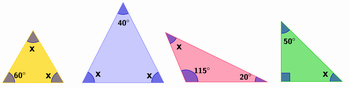 